1. RECURSOS DOCUMENTAIS  Calendarização -- Outubro 2011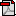 1.0 Introdução 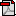 1.1 A colecção 1.2 Caracterização dos diferentes recursos documentais 1.2.1 A Forma Texto de apoio - "O Livro" Recurso de apoio - "Componentes e organização interna do livro" 1.2.2 O Conteúdo 1.2.3 O Suporte 1.3 Utilidade e utilização das obras de referência Recurso1.3.1 Dicionários e Enciclopédias Texto de apoio - "Dicionários" Texto de apoio - "Enciclopédias" 1.3.2 Outras Obras de Referência Fórum dos alunos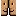 Fórum de dúvidas